DESIGN PROPOSALDESIGN PROPOSALDESIGN PROPOSALFORM ATo: 	Singapore Chinese Cultural Centre	1, Straits Boulevard, Singapore 018906To: 	Singapore Chinese Cultural Centre	1, Straits Boulevard, Singapore 018906Tender No:SCCC/PROG/ SE23/01Name of Tenderer:Name of company (if applicable):Designation of Tenderer:Tenderer address:Tenderer email:Tenderer contact number: Indicative budget:Detailed proposalSome points to considerWhat is the key concept of the exhibition?How will the exhibition bring across the idea of “togetherness”?Why is the exhibition attractive to youths and young families?How is the exhibition relevant to Chinese Singaporean culture?How does the exhibition create greater awareness of SCCC?Where will the installations be placed at? What are the spaces that the exhibition will be utilising?What are the designs that will appear on the light boxes?Who are the artists and main people involved?Who are the partners you plan to collaborate with?Have you worked with these artists and partners before? What will be done to ensure the exhibits on display can last for three months?How is the red packet and e-greeting card attractive to the public?Detailed proposalSome points to considerWhat is the key concept of the exhibition?How will the exhibition bring across the idea of “togetherness”?Why is the exhibition attractive to youths and young families?How is the exhibition relevant to Chinese Singaporean culture?How does the exhibition create greater awareness of SCCC?Where will the installations be placed at? What are the spaces that the exhibition will be utilising?What are the designs that will appear on the light boxes?Who are the artists and main people involved?Who are the partners you plan to collaborate with?Have you worked with these artists and partners before? What will be done to ensure the exhibits on display can last for three months?How is the red packet and e-greeting card attractive to the public?Detailed proposalSome points to considerWhat is the key concept of the exhibition?How will the exhibition bring across the idea of “togetherness”?Why is the exhibition attractive to youths and young families?How is the exhibition relevant to Chinese Singaporean culture?How does the exhibition create greater awareness of SCCC?Where will the installations be placed at? What are the spaces that the exhibition will be utilising?What are the designs that will appear on the light boxes?Who are the artists and main people involved?Who are the partners you plan to collaborate with?Have you worked with these artists and partners before? What will be done to ensure the exhibits on display can last for three months?How is the red packet and e-greeting card attractive to the public?Detailed proposalSome points to considerWhat is the key concept of the exhibition?How will the exhibition bring across the idea of “togetherness”?Why is the exhibition attractive to youths and young families?How is the exhibition relevant to Chinese Singaporean culture?How does the exhibition create greater awareness of SCCC?Where will the installations be placed at? What are the spaces that the exhibition will be utilising?What are the designs that will appear on the light boxes?Who are the artists and main people involved?Who are the partners you plan to collaborate with?Have you worked with these artists and partners before? What will be done to ensure the exhibits on display can last for three months?How is the red packet and e-greeting card attractive to the public?Required supporting documents:(a) CVs/Portfolios of key personnel(b) Proposed list of artists and artworks, if applicable (c) Sketch of Roof Garden installation(d) Sketch of red packet design(d) Other supporting documents (e.g., additional drawings, decks, etc.)Required supporting documents:(a) CVs/Portfolios of key personnel(b) Proposed list of artists and artworks, if applicable (c) Sketch of Roof Garden installation(d) Sketch of red packet design(d) Other supporting documents (e.g., additional drawings, decks, etc.)Required supporting documents:(a) CVs/Portfolios of key personnel(b) Proposed list of artists and artworks, if applicable (c) Sketch of Roof Garden installation(d) Sketch of red packet design(d) Other supporting documents (e.g., additional drawings, decks, etc.)Required supporting documents:(a) CVs/Portfolios of key personnel(b) Proposed list of artists and artworks, if applicable (c) Sketch of Roof Garden installation(d) Sketch of red packet design(d) Other supporting documents (e.g., additional drawings, decks, etc.)TenderER’S OFFERTenderER’S OFFERTenderER’S OFFERTenderER’S OFFERFORM BTo: 	Singapore Chinese Cultural Centre	1, Straits Boulevard, Singapore 018906To: 	Singapore Chinese Cultural Centre	1, Straits Boulevard, Singapore 018906To: 	Singapore Chinese Cultural Centre	1, Straits Boulevard, Singapore 018906Tender No:SCCC/PROG/ SE23/01Name of Tenderer:Tenderer Address & Telephone No:We, ________________________________ (name in block letters) hereby offer and undertake on the acceptance of this tender to provide all the works/services as mentioned in the Tender Specifications and subject to the Conditions of Contract.Our tender is made subject to the Conditions of Tender and we agree that our tender remains open for consideration for a period of 60 days commencing on the closing date for the submission of tenders i.e., on 25 April 2023.We understand that you are not bound to accept the lowest or any tender you may receive and that you reserve the right to, and we agree that you may, accept our tender in whole or in part in accordance with Tender Guidelines.Unless and until a formal agreement is executed, as may be required by you in the Tender Guidelines, our offer with any authorised variations and your written acceptance thereof shall constitute a binding agreement between us.We agree that as and when requested by SCCC, we shall extend the validity of this offer for one or more periods not exceeding in total ________ calendar months.Our price (herein referred to as the “Contract Price”) for works/services to be provided by us is: S$_____________, excluding GST.A breakdown of the Contract Price for the works/services is given in the Priced Schedule attached hereto.We further undertake to give you any further information, which you may require.Dated this ___________ day of __________________, 2023.We, ________________________________ (name in block letters) hereby offer and undertake on the acceptance of this tender to provide all the works/services as mentioned in the Tender Specifications and subject to the Conditions of Contract.Our tender is made subject to the Conditions of Tender and we agree that our tender remains open for consideration for a period of 60 days commencing on the closing date for the submission of tenders i.e., on 25 April 2023.We understand that you are not bound to accept the lowest or any tender you may receive and that you reserve the right to, and we agree that you may, accept our tender in whole or in part in accordance with Tender Guidelines.Unless and until a formal agreement is executed, as may be required by you in the Tender Guidelines, our offer with any authorised variations and your written acceptance thereof shall constitute a binding agreement between us.We agree that as and when requested by SCCC, we shall extend the validity of this offer for one or more periods not exceeding in total ________ calendar months.Our price (herein referred to as the “Contract Price”) for works/services to be provided by us is: S$_____________, excluding GST.A breakdown of the Contract Price for the works/services is given in the Priced Schedule attached hereto.We further undertake to give you any further information, which you may require.Dated this ___________ day of __________________, 2023.We, ________________________________ (name in block letters) hereby offer and undertake on the acceptance of this tender to provide all the works/services as mentioned in the Tender Specifications and subject to the Conditions of Contract.Our tender is made subject to the Conditions of Tender and we agree that our tender remains open for consideration for a period of 60 days commencing on the closing date for the submission of tenders i.e., on 25 April 2023.We understand that you are not bound to accept the lowest or any tender you may receive and that you reserve the right to, and we agree that you may, accept our tender in whole or in part in accordance with Tender Guidelines.Unless and until a formal agreement is executed, as may be required by you in the Tender Guidelines, our offer with any authorised variations and your written acceptance thereof shall constitute a binding agreement between us.We agree that as and when requested by SCCC, we shall extend the validity of this offer for one or more periods not exceeding in total ________ calendar months.Our price (herein referred to as the “Contract Price”) for works/services to be provided by us is: S$_____________, excluding GST.A breakdown of the Contract Price for the works/services is given in the Priced Schedule attached hereto.We further undertake to give you any further information, which you may require.Dated this ___________ day of __________________, 2023.We, ________________________________ (name in block letters) hereby offer and undertake on the acceptance of this tender to provide all the works/services as mentioned in the Tender Specifications and subject to the Conditions of Contract.Our tender is made subject to the Conditions of Tender and we agree that our tender remains open for consideration for a period of 60 days commencing on the closing date for the submission of tenders i.e., on 25 April 2023.We understand that you are not bound to accept the lowest or any tender you may receive and that you reserve the right to, and we agree that you may, accept our tender in whole or in part in accordance with Tender Guidelines.Unless and until a formal agreement is executed, as may be required by you in the Tender Guidelines, our offer with any authorised variations and your written acceptance thereof shall constitute a binding agreement between us.We agree that as and when requested by SCCC, we shall extend the validity of this offer for one or more periods not exceeding in total ________ calendar months.Our price (herein referred to as the “Contract Price”) for works/services to be provided by us is: S$_____________, excluding GST.A breakdown of the Contract Price for the works/services is given in the Priced Schedule attached hereto.We further undertake to give you any further information, which you may require.Dated this ___________ day of __________________, 2023.We, ________________________________ (name in block letters) hereby offer and undertake on the acceptance of this tender to provide all the works/services as mentioned in the Tender Specifications and subject to the Conditions of Contract.Our tender is made subject to the Conditions of Tender and we agree that our tender remains open for consideration for a period of 60 days commencing on the closing date for the submission of tenders i.e., on 25 April 2023.We understand that you are not bound to accept the lowest or any tender you may receive and that you reserve the right to, and we agree that you may, accept our tender in whole or in part in accordance with Tender Guidelines.Unless and until a formal agreement is executed, as may be required by you in the Tender Guidelines, our offer with any authorised variations and your written acceptance thereof shall constitute a binding agreement between us.We agree that as and when requested by SCCC, we shall extend the validity of this offer for one or more periods not exceeding in total ________ calendar months.Our price (herein referred to as the “Contract Price”) for works/services to be provided by us is: S$_____________, excluding GST.A breakdown of the Contract Price for the works/services is given in the Priced Schedule attached hereto.We further undertake to give you any further information, which you may require.Dated this ___________ day of __________________, 2023.Tenderer’s Company or	Business Registration No:Tenderer’s Company or	Business Registration No:Tenderer’s official Stamp:Tenderer’s official Stamp:Tenderer’s official Stamp:Authorised Signature:Authorised Signature:Tenderer’s official Stamp:Tenderer’s official Stamp:Tenderer’s official Stamp:Name:Name:Telephone/Handphone No:Fax: Telephone/Handphone No:Fax: Telephone/Handphone No:Fax: Designation:Designation:Email:Email:Email:NOTICE: This Form must be duly completed and signed. Any change to its wordings may render the Tender liable to DISQUALIFICATION.NOTICE: This Form must be duly completed and signed. Any change to its wordings may render the Tender liable to DISQUALIFICATION.NOTICE: This Form must be duly completed and signed. Any change to its wordings may render the Tender liable to DISQUALIFICATION.NOTICE: This Form must be duly completed and signed. Any change to its wordings may render the Tender liable to DISQUALIFICATION.NOTICE: This Form must be duly completed and signed. Any change to its wordings may render the Tender liable to DISQUALIFICATION.TENDERER’S PROFILETENDERER’S PROFILEFORM CCompany’s Name:Address:Country of Incorporation:Year of Establishment:Ownership:Registration Number with ACRA(State Financial Category)GST Registration No.Total Paid-up Capital:Please attach copy of the following:Organisation ChartLatest Audited Balance Sheet and P&L StatementList of Reference CustomersPlease attach copy of the following:Organisation ChartLatest Audited Balance Sheet and P&L StatementList of Reference CustomersPlease attach copy of the following:Organisation ChartLatest Audited Balance Sheet and P&L StatementList of Reference CustomersPRICE SCHEDULE OF TENDERER’S OFFERPRICE SCHEDULE OF TENDERER’S OFFERPRICE SCHEDULE OF TENDERER’S OFFERPRICE SCHEDULE OF TENDERER’S OFFERPRICE SCHEDULE OF TENDERER’S OFFERPRICE SCHEDULE OF TENDERER’S OFFERPRICE SCHEDULE OF TENDERER’S OFFERFORM DItem No.Name/Model of itemQuantity (No. of units)(a)Tender Quotation Per Unit (Including Freight, Delivery and Installation(b)Tender Quotation Per Item(a) x (b) = (c)Discount(d)Net Tender Quotation(c) – (d) = (e)Any other Relevant RemarksTotal ValueTotal ValueTotal ValueTotal ValueMAJOR PROJECTS COMPLETED BY TENDERER’S COMPANY WITHIN THE LAST 3 YEARS(If Tenderer is forming a consortium to bid for this project, please list major projects completed by each member of the consortium.)MAJOR PROJECTS COMPLETED BY TENDERER’S COMPANY WITHIN THE LAST 3 YEARS(If Tenderer is forming a consortium to bid for this project, please list major projects completed by each member of the consortium.)MAJOR PROJECTS COMPLETED BY TENDERER’S COMPANY WITHIN THE LAST 3 YEARS(If Tenderer is forming a consortium to bid for this project, please list major projects completed by each member of the consortium.)MAJOR PROJECTS COMPLETED BY TENDERER’S COMPANY WITHIN THE LAST 3 YEARS(If Tenderer is forming a consortium to bid for this project, please list major projects completed by each member of the consortium.)MAJOR PROJECTS COMPLETED BY TENDERER’S COMPANY WITHIN THE LAST 3 YEARS(If Tenderer is forming a consortium to bid for this project, please list major projects completed by each member of the consortium.)FORM EGovt Bodies/Stat Boards/Other ClientsTitleDescription of ProjectContract ValueStart DateEnd DateCURRENT PROJECTS UNDERTAKEN BY TENDERER’S COMPANY(If Tenderer is forming a consortium to bid for this project, please list current projects completed by each member of the consortium.)CURRENT PROJECTS UNDERTAKEN BY TENDERER’S COMPANY(If Tenderer is forming a consortium to bid for this project, please list current projects completed by each member of the consortium.)CURRENT PROJECTS UNDERTAKEN BY TENDERER’S COMPANY(If Tenderer is forming a consortium to bid for this project, please list current projects completed by each member of the consortium.)CURRENT PROJECTS UNDERTAKEN BY TENDERER’S COMPANY(If Tenderer is forming a consortium to bid for this project, please list current projects completed by each member of the consortium.)CURRENT PROJECTS UNDERTAKEN BY TENDERER’S COMPANY(If Tenderer is forming a consortium to bid for this project, please list current projects completed by each member of the consortium.)CURRENT PROJECTS UNDERTAKEN BY TENDERER’S COMPANY(If Tenderer is forming a consortium to bid for this project, please list current projects completed by each member of the consortium.)CURRENT PROJECTS UNDERTAKEN BY TENDERER’S COMPANY(If Tenderer is forming a consortium to bid for this project, please list current projects completed by each member of the consortium.)FORM FGovt Bodies/Stat Boards/Other ClientsTitleDescription of ProjectContract ValueStart DateEnd DatePercentage now completedPercentage now completedPROFILE OF TENDERER’S PROJECT TEAM(If Tenderer is forming a consortium to bid for this project, please list profile of project team from each member of the consortium.)PROFILE OF TENDERER’S PROJECT TEAM(If Tenderer is forming a consortium to bid for this project, please list profile of project team from each member of the consortium.)PROFILE OF TENDERER’S PROJECT TEAM(If Tenderer is forming a consortium to bid for this project, please list profile of project team from each member of the consortium.)PROFILE OF TENDERER’S PROJECT TEAM(If Tenderer is forming a consortium to bid for this project, please list profile of project team from each member of the consortium.)PROFILE OF TENDERER’S PROJECT TEAM(If Tenderer is forming a consortium to bid for this project, please list profile of project team from each member of the consortium.)FORM G(Please complete below and state clearly the qualifications and experience of the staff in your team who would be assigned to this project, if awarded. Please attached their CVs)(Please complete below and state clearly the qualifications and experience of the staff in your team who would be assigned to this project, if awarded. Please attached their CVs)(Please complete below and state clearly the qualifications and experience of the staff in your team who would be assigned to this project, if awarded. Please attached their CVs)(Please complete below and state clearly the qualifications and experience of the staff in your team who would be assigned to this project, if awarded. Please attached their CVs)(Please complete below and state clearly the qualifications and experience of the staff in your team who would be assigned to this project, if awarded. Please attached their CVs)(Please complete below and state clearly the qualifications and experience of the staff in your team who would be assigned to this project, if awarded. Please attached their CVs)Name and ContactDesignationYears of experienceQualificationExperience (Past & current projects)Awards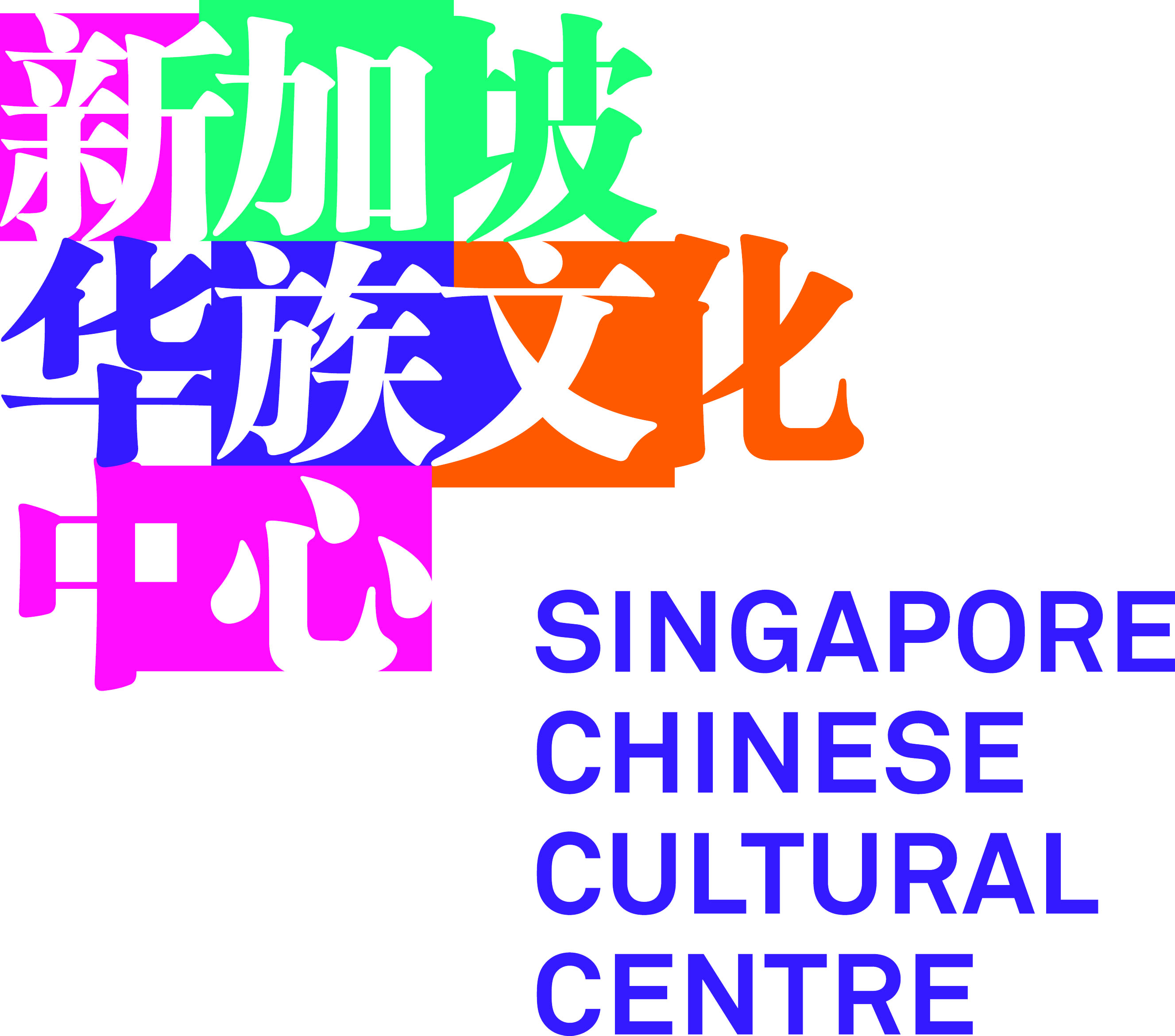 